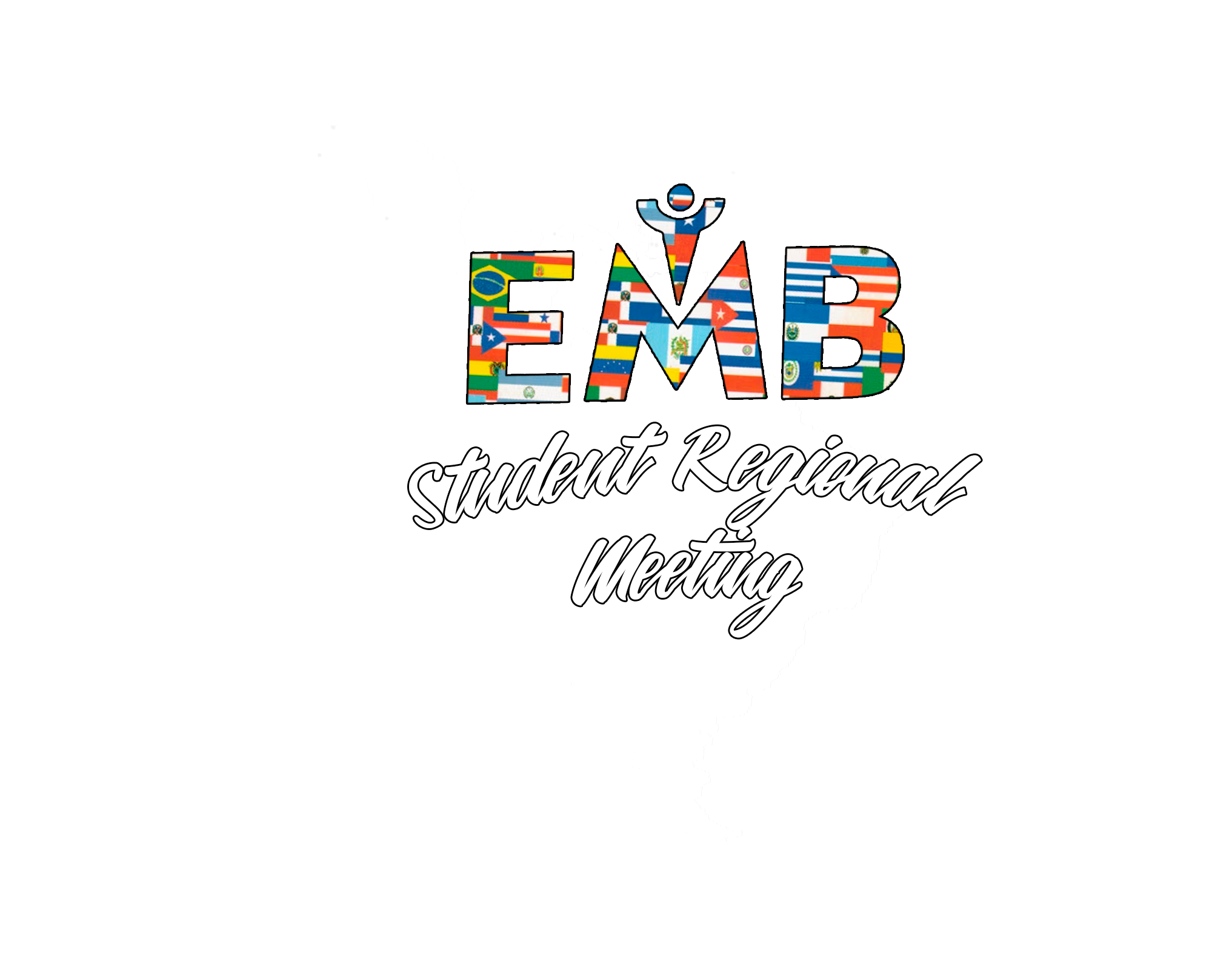 Titulo del poster 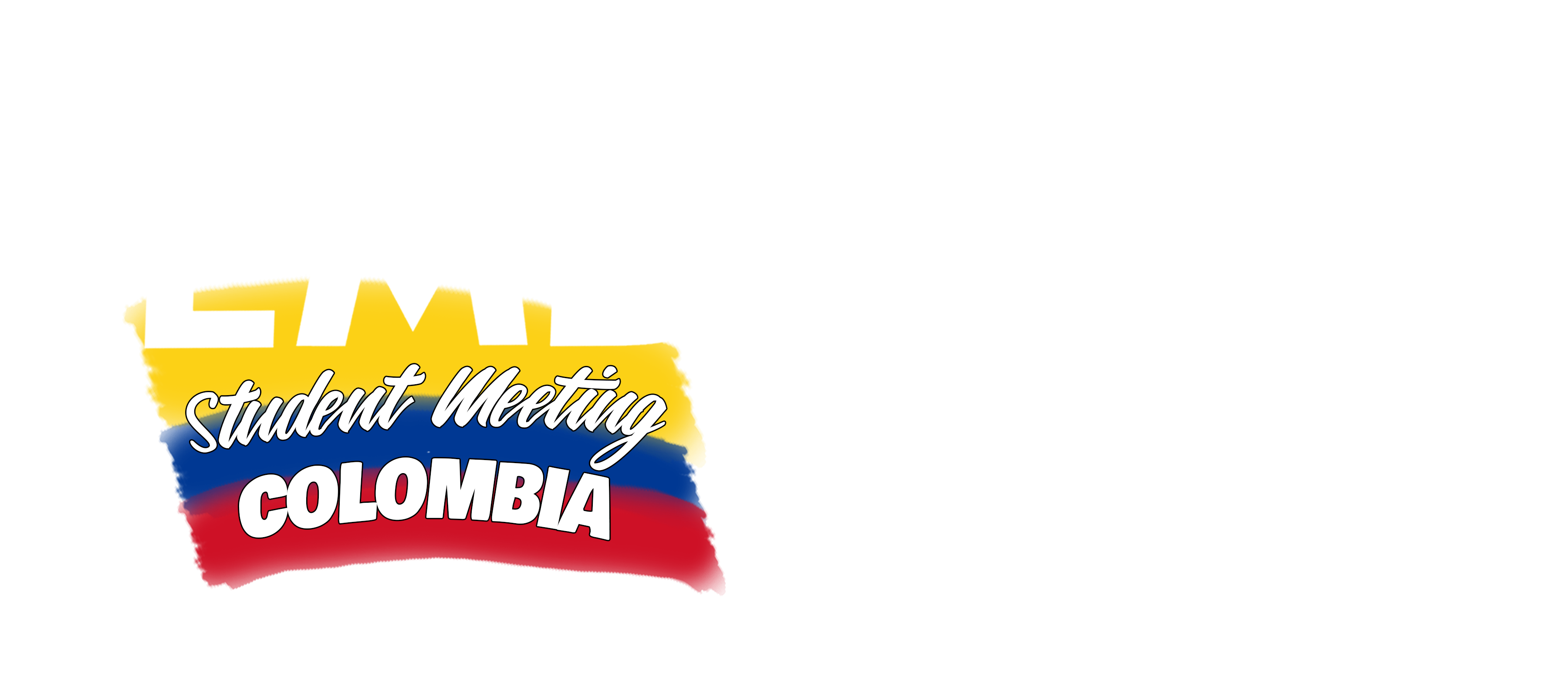 <Nombres de los autores><Dirección de correo electrónico de los autores><Afiliaciones de los autores>Abstract (Máximo 500 palabras)Palabras clave: Keyword 1, Keyword 2, Keyword 3